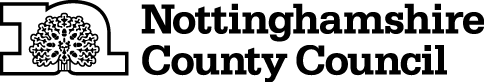 TEMPORARY CLOSURE OF FOOTPATHTHE NOTTINGHAMSHIRE COUNTY COUNCIL (WEST BRIDGFORD FOOTPATH NO.4) (TEMPORARY PROHIBITION) CONTINUATION ORDER 2024NOTICE IS HEREBY GIVEN that the Secretary of State Transport in pursuance of the powers conferred by Sections 14 and 15 of the Road Traffic Regulation Act 1984 approves of The Nottinghamshire County Council (West Bridgford Footpath No.4) (Temporary Prohibition) Order 2023 (which came into force on 4th September 2023 and continues in force until 3rd March 2024 inclusive) being extended and continuing in force until 3rd March 2025 or until completion of the relevant works, whichever is the sooner.The Order has the following effect:-No person shall: -  proceed on foot,in the following length of Footpath at West Bridgford in the Borough of Rushcliffe:-West Bridgford Footpath No.4 between its junction with Hill Farm Court (off Melton Road) and its junction with West Bridgford Footpath No.22 at the far side of the disused railway track.AND NOTICE IS HEREBY FURTHER GIVEN that during the period of restriction the alternative route available for pedestrians is by roadside pavements only via Melton Road and Village Street, Edwalton, and vice versa.If the works are not completed within the above period the Order may be extended for a longer period with the further approval of the Secretary of State for Transport.The prohibition is required to enable approved development works to be carried out, and in  respect of the likelihood of danger to the public and damage to the footpath.THIS NOTICE DATED THIS 1ST DAY OF MARCH 2024Corporate Director of PlaceNottinghamshire County CouncilCounty HallNG2 7QPFor more information contact the Rights of Way office on (0115) 977 5680